ST. JOSEPH’S COLLEGE (AUTONOMOUS), BANGALORE-27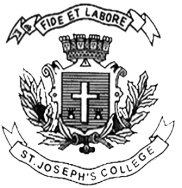 B. A  SOCIOLOGYSpecial Supplementary Examination, JUNE 2019SO6212: Industrial SociologyThis question paper has one printed page and three parts.(Only EPS class)Supplementary candidates only.Time: 2  1/2 Hrs                                                                                    Max. Marks: 70I.  Answer any four of the following questions in one page each.                 5 x 4= 201. Bring out the relationship of Industrial Sociology and Sociology.2. Distinguish between work and leisure.3. Mention the disadvantages of domestic system.4. What are the three context of commitment of labour?5. Write a note on problems of women in unorganised sector.6. State the role of labour legislation in shaping industrial relations in India.II. Answer any two of the following questions in two pages each.              10x2=207. Give a brief account of the development of Industry in Modern India.8. Explain the concept of collective bargaining and bring out its importance in solving industrial disputes.9. Describe the characteristics and types of industrial workers in India.	III. Answer any two of the following questions in three pages each.           15x2=3010.  Analyse the contributions of Elton Mayo to industrial sociology.11. What is Trade Union? Bring out the problems of trade union in India with examples.12. Explain the concept of workers participation in management. Has it been successful in India?*********************************************************************************************************